附件1：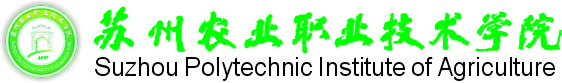         届毕业设计（论文）选题申报书二级学院：                                 专业：                注：由教师申报的课题，不填写“申报学生”、“学号”。附件3：毕业论文(设计)任务书         2016年 11  月 25  日附件4：毕业论文（设计）开题报告年   月   日课题名称课题类型□毕业设计□毕业论文课题类别□单篇□团队□单篇□团队课题来源课题来源□生产实践    □科研□实验室建设  √自拟申报教师姓    名职 称职 称申报学生姓    名学 号学 号选题情况简介（对课题的来源、主要内容、预期目标、难易程度、工作量大小、工作要求及做课题所具备的条件等做出简要的陈述，如是团队项目，应说明子课题的具体分工情况）（对课题的来源、主要内容、预期目标、难易程度、工作量大小、工作要求及做课题所具备的条件等做出简要的陈述，如是团队项目，应说明子课题的具体分工情况）（对课题的来源、主要内容、预期目标、难易程度、工作量大小、工作要求及做课题所具备的条件等做出简要的陈述，如是团队项目，应说明子课题的具体分工情况）（对课题的来源、主要内容、预期目标、难易程度、工作量大小、工作要求及做课题所具备的条件等做出简要的陈述，如是团队项目，应说明子课题的具体分工情况）（对课题的来源、主要内容、预期目标、难易程度、工作量大小、工作要求及做课题所具备的条件等做出简要的陈述，如是团队项目，应说明子课题的具体分工情况）（对课题的来源、主要内容、预期目标、难易程度、工作量大小、工作要求及做课题所具备的条件等做出简要的陈述，如是团队项目，应说明子课题的具体分工情况）（对课题的来源、主要内容、预期目标、难易程度、工作量大小、工作要求及做课题所具备的条件等做出简要的陈述，如是团队项目，应说明子课题的具体分工情况）指导小组意见    组长签名：           年   月   日    组长签名：           年   月   日    组长签名：           年   月   日    组长签名：           年   月   日    组长签名：           年   月   日    组长签名：           年   月   日    组长签名：           年   月   日课题名称课题类型□ 毕业设计　   √ 毕业论文二级院系经济管理学院专业班级学    号姓    名指导老师设计（论文）时间一、毕业设计（论文）课题的来源及应达到的目的（楷体－GB2312、小四号字，行距固定22磅，段前空2字符)一、毕业设计（论文）课题的来源及应达到的目的（楷体－GB2312、小四号字，行距固定22磅，段前空2字符)一、毕业设计（论文）课题的来源及应达到的目的（楷体－GB2312、小四号字，行距固定22磅，段前空2字符)一、毕业设计（论文）课题的来源及应达到的目的（楷体－GB2312、小四号字，行距固定22磅，段前空2字符)一、毕业设计（论文）课题的来源及应达到的目的（楷体－GB2312、小四号字，行距固定22磅，段前空2字符)二、毕业设计（论文）任务的内容和要求（包括对原始数据、技术要求与工作要求、设计（论文）成果要求）二、毕业设计（论文）任务的内容和要求（包括对原始数据、技术要求与工作要求、设计（论文）成果要求）二、毕业设计（论文）任务的内容和要求（包括对原始数据、技术要求与工作要求、设计（论文）成果要求）二、毕业设计（论文）任务的内容和要求（包括对原始数据、技术要求与工作要求、设计（论文）成果要求）二、毕业设计（论文）任务的内容和要求（包括对原始数据、技术要求与工作要求、设计（论文）成果要求）三、毕业论文（设计）的工作进程及要求三、毕业论文（设计）的工作进程及要求三、毕业论文（设计）的工作进程及要求三、毕业论文（设计）的工作进程及要求三、毕业论文（设计）的工作进程及要求序号任务任务具体内容完成时间1选题选题提出选题的初步设想2学习知识学习知识阅读相关文章，书籍，做好读书笔记，搜索整理相关资料3初稿初稿完成初稿4答辩答辩完成答辩…四、应收集的资料及主要参考文献（楷体－GB2312、小四号字）要求开出的参考文献数量，可指定一些外文资料与文献。四、应收集的资料及主要参考文献（楷体－GB2312、小四号字）要求开出的参考文献数量，可指定一些外文资料与文献。四、应收集的资料及主要参考文献（楷体－GB2312、小四号字）要求开出的参考文献数量，可指定一些外文资料与文献。四、应收集的资料及主要参考文献（楷体－GB2312、小四号字）要求开出的参考文献数量，可指定一些外文资料与文献。四、应收集的资料及主要参考文献（楷体－GB2312、小四号字）要求开出的参考文献数量，可指定一些外文资料与文献。五、审核意见五、审核意见五、审核意见五、审核意见五、审核意见指导老师意见指导老师意见组长签字：               年   月   日组长签字：               年   月   日组长签字：               年   月   日指导小组意见指导小组意见组长签字：              年   月   日组长签字：              年   月   日组长签字：              年   月   日课题名称课题类型□ 毕业设计　     □毕业论文二级院系经济管理学院专业班级学    号姓    名指导教师（毕业设计：含课题来源及现状、设计要求、工作内容、设计方案、技术路线、预期目标、时间安排及参考文献等。）（毕业论文：含课题来源、研究价值，国内外研究现状，研究内容，研究方法，研究思路，论文提纲，预期目标，时间安排及参考文献等。课题来源                                                                       研究价值论文提纲（毕业设计：含课题来源及现状、设计要求、工作内容、设计方案、技术路线、预期目标、时间安排及参考文献等。）（毕业论文：含课题来源、研究价值，国内外研究现状，研究内容，研究方法，研究思路，论文提纲，预期目标，时间安排及参考文献等。课题来源                                                                       研究价值论文提纲指导教师意见（对课题的深度、广度及工作量的意见，设计的结果预测或论文的可行性评价）：指导教师：　　　　　　　　年    月    日指导小组意见指导小组组长签名：                    年   月   日